*To protect the privacy of our subscribers, we have blockedout some information from the C.V.www.agencies.org.zaPERSONAL DETAILSSURNAME                 :        MATHOLEFIRST NAME              :        REUBEN MATLHODI DATE OF BIRTH         :       24 FEBRUARY 1989IDENTITY NUMBER   :      *Please see page 1HOME ADDRESS        :      *Please see page 1MOBILE NUMBER     :  0734312322DEPENDENTS             :   NONENATIONALITY             :  SOUTH AFRICANHEALTH                       :  EXCELLENTMARITUL STATUS      ; SINGLEEDUCATIONAL QUALIFICATIONHIGH SCHOOL ATTENDED       :  ATHLONE BOYS’ HIGH SCHOOLHIGHEST STANDARD PASSED: GRADE 12SUBJECTS                                     :*ENGLISH, AFRIKAANS, AND MATHEMATICS LITERACY                                                         TOURISM, BUSINESS STUDIES GEOGRAPHY & L.OYEAR COMPLETED                     :  2008TERTIARY EDUCATIONINSTITUTION       : CENTRAL JOHANNESBURG COLLEGECOURSE               : BASIC COMPUTER SKILLSSUBJECTS             : COMPUTER HARDWARE, OPERATING SYSTEMS, BASIC WORD PROCESSING                           ADVANCED WORD PROCESSING, BASIC SPREADSHEET, ADVANCED SPREADSHEET                                  PRESENTATIONS & COMPUTER COMMUNICATIONSYEAR COMPLETED   : 2009INSTITUTION      :CENTRAL JOHANNESBURG COLLEGECOURSE	    : IT EssentialsIntroduction to the Personal ComputerSafe lab procedures and tool useComputer Assembly: Preventive Maintenance and Troubleshooting: Operating Systems: Laptops and Portable Devices: Printers and scanners: Network: Security: Communication Skills: Advanced Personal Computers: Advanced Operating Systems: Advanced Laptops and Portable Devices: Advanced Printers and Scanners: Advanced Networks : Advanced SecurityYEAR COMPLETED   : 2011EMPLOYMENT HISTORYPREVOUSLY EMPLOYED    : EURO MINI MARKETOCCUPATION                      : BOOKKEEPINGDUTIES                                  : CAPTURING INVOICES, CASHING UP TILLS, PLACING ORDERS                                                 CAPTURING BANK STATEMENTS & BALANCING BANK STATEMENTSDURATION                           :  TWO YEARSREFERENCE *Please see page 1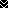 